KANSAS RESIDENTIAL LEASE AGREEMENT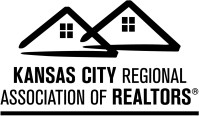 This document has legal consequences.If you do not understand it, consult your attorney.THIS RESIDENTIAL LEASE (“Lease”) is made and entered into by and between  	 	(“Landlord”) and 3 			(“Tenant”). 45	For and in consideration of the undertakings and obligations of the parties hereto, it is hereby agreed as follows: 61. LEASE. Landlord hereby leases to Tenant, upon the terms and conditions herein set forth, certain premises (the“Premises”) located at:	(Check box if description attached)910	 	__ 		 		 		 		 	Street Address	City	State	Zip Code	Countytogether with such personal property and furnishings as are set forth here  (or	check box if scheduleattached): 	14	 	__ 	15	 	__	.16(If any parking space(s) is/are included as part of the Premises, identify below by checking and completing all thatapply):Attached Garage	Offsite location (identify)  	Number of Spaces = 		Reserved	Unreserved	Other (Describe)  	Note: If any separate charges or fees (in addition to Rent set forth in Section 4) are to apply with respect toparking or otherwise, then the parties should specify such in the “Special Agreements,” Section 35, of this Lease. 232. TERM. (Check applicable box and complete information to specify whether a fixed term or month-to-month lease)This paragraph, if used, shall bind the parties to a fixed lease term commencing on 	,20 	, and terminating at 12:00 p.m. (noon) on 	, 20 	(the “Term”).This paragraph, if used, shall bind the parties to a lease term from month to month, commencing on 	, 20 	and continuing month to month until terminated by Landlord orTenant, by giving the other party at least thirty (30) calendar days’ Notice of termination before the nextRent payment date (the “Term”). 323. RENEWAL OPTION. (If the following is not applicable, insert “zero,” “0,” “N/A” or “Not Applicable”)Tenant  shall  have  the right to  extend  the Term for 	additional period(s) of 	( 	) years each,commencing on the expiration of the then current Term (i.e., expiration of the base Term with respect tocommencement of the first extension period; expiration of the first extension period with respect tocommencement of the second extension period, etc.) of this Lease. Such right shall be deemed effectivelyexercised only if  Tenant  gives  Landlord Notice thereof at least 	calendar days (ninety (90) days if nonestated) prior to the expiration of the then current Term and only if Tenant is not in default at the time of suchexercise. All terms and provisions of this Lease shall apply during the extension Term(s), except that Rentpayable pursuant to the Lease shall be increased (but in no event decreased) as follows: _ 	42	 	_ 	43	 	__ 	44	 	_ 	45Tenant’s failure to exercise its right to extend the Term (if more than one (1) extension option is permitted hereby)shall cause all rights to future extensions to lapse. It is expressly understood that the right to extend grantedherein is personal to the person(s) expressly named as the initial Tenant in this Lease and shall not inure to thebenefit of any successor, assignee or subtenant of Tenant’s interest under this Lease.4.    RENT.   Tenant agrees to pay a total of $ 	to Landlord for the entire Term of this  lease.   Tenantagrees to pay an amount (“Rent”) of 	Dollars ($ 	) per month, payablein advance on the 	day of each month during the Term of this Lease. The first full month’s Rent (togetherwith per diem Rent if the Term commences other than on the first day of the month) shall be paid upon executionof this lease. Any parking charges, and any other fees or amounts to be paid by Tenant to Landlord pursuant tothe terms of this Lease (other than Rent) are collectively referred to as “Additional Fees.” Additional Fees shallbe due and payable no earlier than thirty (30) calendar days after Notice thereof is delivered to Tenant (unlessotherwise specified herein). Rent and Additional Fees are collectively referred to as “Rent”. All Rent shall bepaid on or before the date when due without set-off, counterclaim, deduction or a grace period whatsoever.Tenant agrees to pay (check  all that apply)	$ 	for each month that Rent remains unpaidafter due date;	$ 	for each day that Rent remains unpaid after due date as a latecharge. This provision is in addition to all other rights and remedies provided by this Lease and shall not affectLandlord’s right to declare Tenant in default for failure to pay any sum when due. All Rent shall be payable to63	 	at  	(Number, Street, City, State and Zip Code) or at such other place as Landlord may from time to time direct. 66Check this Box only if the following is to apply. Tenant hereby authorizes Landlord to electronicallywithdraw from Tenant’s Account (hereinafter defined) monthly payments of Rent during the Term. Tenantshall notify Landlord of the name and address of the bank, credit card or financial institution in which Tenant’saccount (the “Account”) is located and the number of the Account, and execute authorization formsacceptable to effectuate the payment of Rent as above provided. Tenant shall retain sufficient amounts in theAccount for monthly withdrawals throughout the Term. If Tenant desires to change the Account to anotherfinancial institution, Tenant shall give Landlord prior Notice thereof and execute authorization forms to enableLandlord to electronically withdraw Rent as above provided, without hiatus. 755. SECURITY DEPOSIT. Upon execution of this Lease Tenant shall deliver the sum of (not to exceed two (2)months in Missouri; in Kansas one (1) month unfurnished; one and one-half (1-1/2) months furnished andadditional one-half (1/2)  month with pets Rent) 	Dollars ($ 	)(the “Security Deposit”) to (check one)	Landlord or	Landlord’s property manager to be held for the Termas security for Tenant’s performance of its obligations as herein specified. Landlord may withhold from theSecurity Deposit such amounts as are reasonably necessary to (a) remedy Tenant’s default in the payment ofRent; (b) restore the Premises to its condition at the commencement of the Term, ordinary wear and tearexcepted; or (c) compensate Landlord for actual damages sustained as a result of Tenant’s failure to giveadequate Notice to terminate this Lease pursuant to law or the terms hereof; and as may otherwise be permittedby applicable law. Within thirty (30) calendar days after termination of the Lease, Landlord shall either return thefull amount of the Security Deposit or furnish to Tenant a written itemized (within fourteen (14) calendar days inKansas) list of the damages for which the Security Deposit or any portion thereof is withheld (along with thebalance thereof, if any) as required by §535.300 RSMo. in Missouri and K.S.A. §58-2550 in Kansas.  Refund maybe made by one check, jointly payable to all known persons and entities constituting the Tenant.  Such refundcheck and any itemization of damages may be mailed to one Tenant only. The Security Deposit does notconstitute liquidated damages and nothing herein shall limit Landlord’s right to recover actual damages in excessthereof, or permit Tenant to apply any portion thereof in lieu of payment of any Rent due under this Lease. TheSecurity Deposit (and any prepaid Rent or other deposit hereunder) may be held in an interest bearing account.Any interest earned shall be paid to Landlord (or its property manager if and as so designated from time to time).If Landlord conveys its interest under this Lease the Security Deposit may be turned over to Landlord’s granteesor assigns. In such case Tenant hereby releases Landlord from any liability and shall look solely to such granteeor assign with respect to the Security Deposit.6. USE RESTRICTIONS. Tenant agrees that the Premises shall be used and occupied as a residence only, incompliance with all zoning and any other applicable laws, and shall not be used for any other purposes withoutLandlord’s prior written consent. Nothing in this paragraph shall prohibit Tenant from hosting reasonable numbersof guests for limited periods of time.   Tenant agrees that no  more than 	(__) persons per bedroom shalloccupy the Premises. All adult occupants shall agree in writing to be bound by the terms of this Lease. Anyproposed adult occupant of the Premises who has not signed this Lease shall be subject to Landlord’s applicationprocedures and reported to Landlord prior to such party taking occupancy. Landlord may reject a proposedadditional occupant for any lawful reason. 1067. JOINT LIABILITY. Each adult occupant at the Premises is deemed a Tenant hereunder and shall be jointly andseverally liable for all obligations of and sums due from the Tenant under this Lease. A violation by any personconstituting the Tenant is deemed a violation by all.  Each such Tenant shall be fully responsible for the actions ofall other Tenants and all guests, invitees, employees, agents, occupants or other persons located at the Premisesat any time.   Landlord may, but shall not be obligated to, proceed directly against any one or more personconstituting the Tenant without waiving any right or remedy Landlord may have against any other Tenant. Nodischarge of any Tenant, in bankruptcy, insolvency proceeding or otherwise, shall in any way or to any extentdischarge or release any other Tenant from any liability or obligation hereunder. Delivery of Notice to any adultoccupant shall constitute Notice to all Tenants. 1168. PREMISES CONDITION. Tenant has inspected the Premises (and within five (5) calendar days prepared awritten inventory signed by both parties in Kansas as required by K.S.A. §58-2548) prior to execution of thisLease and, unless and except as may be otherwise noted below regarding Landlord’s Work, shall accept and takepossession on the commencement date in its “as-is” condition. If Landlord shall fail for any reason to put Tenantin possession, with all of Landlord’s Work completed (if required), within five (5) calendar days after the scheduledcommencement date, then Tenant’s sole right and remedy shall be to either (a) terminate this Lease by deliveringNotice to Landlord prior to delivery of possession as aforesaid; or (b) receive an abatement of Rent untilpossession is so delivered to Tenant. Tenant agrees to keep the Premises in at least as good order, conditionand repair as when received, free from any debris, trash or filth, and to not do anything to create a danger of fireor cause an increase in rates or cancellation of insurance. Tenant shall notify Landlord immediately of any repairsneeded that, if left unattended, would result in damage to the Premises, such as water leakage, roof damage, wallcracks and/or holes, termite or insect damage, etc. Landlord shall keep and maintain the foundation, exteriorwalls and roof of the building in which the Premises are located and the utilities and structural portions of thePremises in good repair and habitable condition, except that any repairs required to be made by reason of thenegligence, willful misconduct or neglect of Tenant (or others as described in Section 7) shall be Tenant’s soleresponsibility. Landlord may choose to make such repairs and Tenant shall reimburse Landlord for the costthereof together with interest thereon at the rate equal to three percent (3%) in excess of the publicly announcedprime rate of U.S. Bank, N.A. (or its successors), but not to exceed the highest rate permitted by applicable law(the “Default Rate”) from the date of expenditure by Landlord until the date of reimbursement by Tenant.Landlord shall not be required to make any other improvements or repairs of any kind upon the Premises. Theparties specifically acknowledge and agree that:  (check one)	Landlord or	Tenant shall be responsible tomaintain the lawn (if any) at the Premises (or cause the same to be maintained); and	Landlord or	Tenantshall be responsible for removal of snow and ice (or cause the same to be removed). 140(If the following is not applicable, insert “N/A” or “Not Applicable”) “Landlord’s Work” is limited to the followingitems (if any) which (unless otherwise specified) shall be completed prior to the scheduled commencement dateof the Term: 	_144	 	__ 	145	 	__ 	9. SURRENDER OF POSSESSION. Upon expiration or earlier termination of the Term of this Lease, Tenant shallsurrender possession of the Premises in as good order, condition and repair as when received, ordinary wear andtear excepted, shall remove all personal property and debris, clean the Premises thoroughly and, if needed, havethe carpet cleaned by a professional cleaning company. Tenant shall reimburse Landlord for any repairs orcleanup that is necessary and not completed by Tenant prior to surrendering possession of the Premises. 151152	10. NO ASSIGNMENT/SUBLETTING. Tenant shall not assign this Lease or sublease the Premises or any portion153	thereof to any other person or entity without Landlord’s prior written consent. 15411.   DRUGS.	Illegal drug trafficking or use or possession of illegal drugs is a violation of law and this Lease,subjecting Tenant to immediate termination of this Lease and to all applicable penalties, including those providedunder §441.710 et seq. R.S.Mo. (in Missouri) If Tenant or any other person uses or is involved in the use,possession or distribution of illegal drugs while in, on or about the Premises, such shall be just cause for eviction. 159160	12. UTILITIES. Tenant shall pay all utilities, including connection fees, that are separately metered for the Premises161	when due, except for: 	_ 	. 16213. QUIET ENJOYMENT/ACCESS. Landlord will permit Tenant to quietly and peaceably hold, occupy and enjoy thePremises during the Term without unreasonable interference by Landlord, provided that Tenant is not in defaulthereof, and provided further that Landlord or its designated agent(s) shall have the right (but no obligation) at allreasonable times upon prior Notice (except if an emergency) to inspect the condition of the Premises, determine ifTenant is complying with all terms hereof, make necessary or desirable repairs, and to show the Premises toprospective tenants or buyers. 16914. LANDLORD LIABILITY/INDEMNITY. Landlord (and its property manager if any is so designated from time totime) shall not be liable to Tenant, Tenant's guests or any other occupant or person at the Premises, for anyinjury, damage or other loss to any person or property caused by Tenant or any other occupant or person,including but not limited to theft, burglary, assault, other crimes, fire, ice, water, wind, rain, smoke, acts of God orforce majeure or  any other  cause, excluding  only Landlord's  (or  its  property manager’s)  willful misconduct  orextreme and reckless indifference and disregard for safety and rights of others, it being specifically acknowledgedhowever that Landlord shall have absolutely no duty or responsibility of any kind with respect to safety or securityat the Premises. Subject thereto, Tenant agrees to indemnify and hold Landlord (and its property manager, ifany) free and harmless from any and all liability for injury to or death of any person, or for damage of anyproperty, arising from the use and occupancy of the Premises or by the act or omission of any person, includingcosts of defense and reasonable attorney’s fees. Tenant shall report any criminal incident in or near the Premisesto Landlord, and if requested shall fill out a report and participate in any investigation Landlord may undertake.Should Landlord establish any security procedures or policy, Tenant shall abide by the same. 18315. INSURANCE. During the Term, Tenant shall maintain Tenant/Renters insurance coverage and if requested, shallprovide proof of coverage prior to taking possession. Tenant shall maintain insurance on Tenant’s own personalproperty if Tenant desires this coverage. Tenant acknowledges that loss of or damage thereto will not be coveredby the proceeds of any insurance maintained by Landlord and hereby releases Landlord from any and all claimsfor  loss,  damage or inconvenience.	Landlord will maintain fire and extended homeowners/hazard casualtyreplacement coverage and liability insurance covering the building in which the Premises is located during theTerm. Landlord and Tenant hereby waive all rights each may have against the other on account of any loss ordamage occasioned to the person or property of Landlord or Tenant, the Premises or its contents, arising fromany risk which is insured against by Landlord or Tenant (to the extent of such insurance proceeds), and theparties each, on behalf of their respective insurance companies insuring the property of either Landlord or Tenantagainst any such loss, waive any right of subrogation that it may have against Landlord or Tenant, as the casemay be.16. CASUALTY. If the Premises are rendered partially uninhabitable by fire or other casualty, Rent shall be equitablyreduced until such time as the Premises are wholly habitable or this Lease is terminated. If Landlord does notelect to terminate this Lease, then Landlord shall proceed without undue delay to render the Premises whollyhabitable, and if not finished within one month after the date of damage or loss, then Tenant shall have the optionof terminating this Lease immediately thereafter by giving to Landlord Notice of termination. If the Premises aretotally destroyed or rendered wholly uninhabitable, then at the option of either party, this Lease shall terminateupon Notice (five (5) calendar days in Kansas) to the other and any prepaid Rent shall be refunded to Tenanttogether with any unexpended portion of the Security Deposit. If the parties do not elect to terminate, then Rentshall be wholly abated until the Premises is repaired and fit for occupancy. 20517. DEFAULT. If Tenant shall fail to make any payment of Rent on or before when the same is due, or to complywith any other term, covenant or agreement herein contained, Tenant shall be in default hereof and Landlord shallhave the option to pursue any one or more right or remedy provided for herein without Notice or demandwhatsoever, which rights and remedies shall be in addition to, and not in lieu of, any other rights and remediesprovided for at law or in equity, including but not limited to those set forth at §441.065 RSMo in Missouri andK.S.A. §58-2565 in Kansas if Tenant abandons the Premises. No failure to exercise, nor any delay in exercisingany right or remedy hereunder by Landlord shall operate as a waiver thereof, nor shall any single or partialexercise by Landlord of any such right or remedy preclude any other or further exercise thereof or any other right.Waiver by Landlord of any default, breach or failure of Tenant under this Lease shall not be construed as a waiverof any subsequent or different default, breach or failure. No payment by Tenant or receipt by Landlord of a lesseramount than the Rent herein stipulated shall be deemed to be other than on account of the earliest stipulatedRent, nor shall any endorsement or statement on any check or any letter accompanying any payment be deemedan accord and satisfaction. Landlord may accept such payment without prejudice to Landlord’s right to recoverthe balance due or pursue any other remedy, or in any way waiving Landlord’s rights with respect thereto or anyother breach.18. HOLDING OVER. If Tenant remains in possession of the Premises after the expiration or sooner termination ofthe Term without Landlord’s written consent, such holding over shall constitute a default hereof and, withoutlimiting any other right or remedy of Landlord at law or in equity, create and be deemed to be a tenancy atsufferance, terminable without Notice of any kind except as may be required in accordance with law, but subjectto all other terms of this Lease insofar as the same may apply to such a tenancy, except that Tenant shall pay, inaddition to all other charges payable by Tenant hereunder, for each day that Tenant holds over, Rent at anamount equal to two (2) times in Missouri and one and one-half (1-1/2) in Kansas the rate (on a per diem basis) ofRent herein provided to be paid during the last month of the Term.  Landlord’s receipt of holdover Rent shall notrelieve Tenant of liability to Landlord for damages resulting from Tenant’s holdover. 23119. ENFORCEMENT/ATTORNEY FEES. If Landlord enforces any provision of this Lease through court action, thenin  addition  to  any damages  or  equitable  relief,  Tenant  will  pay Landlord's  costs  and  expenses  of litigation,including court costs and (in Missouri) reasonable attorney fees.  The provisions of this Section shall survive anytermination of this Lease. 23620. NOTICES. Unless otherwise specifically provided herein or under applicable law, any notice, consent, approval,request, waiver, demand or other communication (collectively, "Notice") required under this Lease to be given byor on behalf of either party to the other shall be in writing and may be given by mailing such Notice by registeredor certified mail return receipt requested, addressed to Landlord (or Property Manager on its behalf if soindicated), or to Tenant (as the case may be), at the address set forth on the signature page of this Lease. Noticeto Tenant may also be effectively delivered to the Premises following initial occupancy thereof by Tenant. Noticeto either party may also be sent via other means (including personal delivery, courier or messenger service orotherwise as permitted or required under applicable law, such as posting or legal publication). Any such Noticeshall be deemed to have been duly given when actually received by the intended recipient (or as otherwiseprovided under applicable law). Refusal to accept service of a Notice shall constitute delivery of the Notice. Aparty may designate a new address for purposes of payment of Rent or delivery of Notice hereunder by giving atleast fifteen (15) calendar days’ advance Notice thereof to the other party in the manner provided above.21.   RULES AND REGULATIONS.	The following Rules and Regulations (and as the same may be revised orsupplemented from time to time by Landlord upon Notice to Tenant) shall be additional covenants andagreements on the part of Tenant. Failure to comply with or observe any Rules and Regulations shall be deemeda violation by Tenant of this Lease.•	Tenant shall keep the Premises and any common areas provided for Tenant use in connection with thePremises, including halls, stairways, elevators, yard, sidewalks, driveways, recreation and parking areas,free from trash, debris or filth, and shall not permit toys, bicycles, scooters, skates, charcoal grills or otheritems to be or remain in such common areas, but shall be stored in the Premises or such other placewhich Landlord may provide. Tenant shall not interfere with the use and enjoyment of any such areas byLandlord or any other tenant.•	Garbage, trash, waste and debris shall be kept in the kind of container, placed in the areas, and preparedfor collection in the manner and at the times and places specified by Landlord. If Landlord designates aservice to pick up such items, Tenant shall use the same at Tenant’s cost.  Landlord may require Tenantto contract directly for such service with a designated service provider.  Food stuffs, garbage and refuseshall be stored and removed from the Premises in leak proof containers. Tenant shall clean and removeany evidence of such leakage at its expense.•	Automobiles of Tenant and all family members, guests, invitees, agents or employees, shall be parked inregular parking places, if provided, and in no other place. No trailer of any kind shall be parked or storedat any place on or around the Premises without Landlord’s prior written approval.•	Tenant shall not make any alterations to the Premises, and shall not paint, wallpaper, decorate orotherwise change the Premises in any manner, including but not limited to installing any nails, screws orother devices for hanging pictures or other items on or from the walls or woodwork, without Landlord’sprior written consent.•	Tenant shall not play any musical instrument or mechanical device or work with power tools in suchmanner as to disturb Landlord or neighbors. Tenant shall not allow loud, disturbing noises or voices byTenant or Tenant's family, guests, invitees, agents or employees.•	Tenant shall not place or cause to be placed or permit anywhere in or about the Premises any sign,advertisement or announcement whatsoever, without Landlord’s prior written consent.•	Plumbing fixtures shall be used for the purposes intended only. Cloths, cardboard, grease or othermaterials not designed for disposal in this manner shall not be placed in or disposed of in any plumbingfixture, Tenant shall be liable for any costs or repair by reason of such misuse.•	Tenant shall not alter, replace or add locks upon any door or window without Landlord’s prior writtenconsent, and shall return all keys to Landlord upon termination of this Lease. Landlord agrees to changelocks upon written request of Tenant and payment in advance of all applicable locksmith or othercontractor service fees.•	Waterbeds are prohibited without Landlord's written approval and certificate of insurance before move-in.•	Tenant shall not use, generate, manufacture, produce, store, release, discharge or dispose of on, under,from or about the Premises any flammable or hazardous substances other than customary cleaningsupplies and solvents typically used in connection with residential properties.•	Tenant shall ensure that the air conditioner compressor is kept clean and free of debris at all times, andthat all filters are changed regularly (at least every 3 months).•	Tenant shall inspect smoke alarms monthly and replace batteries when needed291	.22. RIDERS. Check A or B below to indicate all items (if any) attached hereto and incorporated herein.Option to Purchase:	Pet Addendum:A. Lease does not provide option to purchase	A. Lease does not allow for animals of any kindB. Option to Purchase	B. Pet Addendum 29623. ENTIRE AGREEMENT/MODIFICATION. This Lease and any attachment(s) hereto (if any) constitute the entireagreement between the parties and there are no other understandings, written or oral, relating to the subjectmatter hereof.  This Lease may not be changed, modified or amended, in whole or in part, except in a writingsigned by Landlord (or its property manager if and as may be designated from time to time by Notice formLandlord) and any adult occupant constituting Tenant (which shall be binding on all other persons and entities, ifany, constituting the Tenant hereunder).24. LEAD-BASED PAINT DISCLOSURE. Disclosure of Information on Lead-Based Paint and/or Lead-Based PaintHazards (check one)	IS	IS NOT attached to this Lease and signed by Landlord, Tenant and Broker(s). 30525. SIGNATURES. This Lease may be executed in multiple counterparts, each of which shall be deemed an original,but all of which shall constitute one and the same instrument. For purposes of executing this Lease, a documentsigned and transmitted by facsimile machine or a scanned image, such as a pdf via e-mail, is to be treated as anoriginal document.26. GOVERNING LAW/CONSTRUCTION. This Lease shall be construed in accordance with the laws of the statewhere the Premises are located. Section captions in this Lease are intended solely for convenience of referenceand will not be deemed to modify, place any restriction upon, or explain any provision of this Lease. If any one ormore provision contained in this Lease shall for any reason be held to be invalid, illegal or unenforceable in anyrespect, then such invalidity, illegality or unenforceability shall not be deemed to terminate this Lease or to affectany other provision hereof, but rather this Lease shall, to the fullest extent permitted by law, remain in full forceand effect and be construed as if such invalid, illegal or unenforceable provision(s) had never been containedherein; provided, however, that such provision(s) may be referred to in order to determine the intent of the parties. 319320	27. PRINCIPAL(S) INVOLVED. (Check one, none or both, if and as may be applicable)321	Landlord	Tenant is a licensed real estate broker or salesperson and is a principal party in this transaction. 32228. BROKER COMPENSATION. Except as may be specifically set forth in the “Special Agreements,” Section 35 ofthis Lease, any real estate commission or other compensation due to the undersigned (the “Broker(s)”) will bepaid by (check one, neither or both, as applicable)	Landlord	Tenant, pursuant to separate agreement.Landlord and Tenant each represent to the other that the Broker(s) identified in Section 29 below, is (are) the onlyreal estate broker(s) involved in this Lease. Each party shall indemnify, defend and hold harmless the other partyto this Lease from any loss, liability and damage, including without limitation prevailing party fees and costsincurred by the other party that arises from this transaction as a result of any claim made by any other personpurporting to act on behalf of such party. The provisions of this Section shall survive expiration or termination ofthis Lease.29. BROKERAGE RELATIONSHIP. Landlord and Tenant acknowledge the real estate licensee(s) involved in thistransaction may be acting as agents of the Landlord, agents of the Tenant, Transaction Broker(s) or DisclosedDual Agents (Available only in Missouri). The Licensee acting as an agent of the Landlord has a duty torepresent the Landlord’s interest and will not be the agent of the Tenant. Information given by the Tenant to aLicensee acting as an agent of the Landlord will be disclosed to the Landlord. The Licensee acting as an agent ofthe Tenant  has a  duty to represent  the  Tenant’s  interest and  will not  be an agent of the  Landlord. Informationgiven by the Landlord to a Licensee acting as an agent of the Tenant will be disclosed to the Tenant.  A Licenseeacting in the capacity of a Transaction Broker is not an agent for either party and does not advocate the interestsof either party. A Licensee acting as a Disclosed Dual Agent (Available only in Missouri) is acting as an agentfor both the Landlord and the Tenant, and when acting as a Disclosed Dual Agent, a separate Dual AgencyDisclosure Addendum is required. 344LANDLORD AND TENANT HEREBY ACKNOWLEDGE THE REAL ESTATE BROKERAGE RELATIONSHIPSBROCHURE HAS BEEN FURNISHED TO THEM, AND THE BROKERAGE RELATIONSHIPS WEREDISCLOSED TO THEM OR THEIR RESPECTIVE AGENTS AND/OR TRANSACTION BROKERS NO LATERTHAN THE FIRST SHOWING, UPON FIRST CONTACT, OR IMMEDIATELY UPON THE OCCURRENCE OFANY CHANGE TO THAT RELATIONSHIP.365	By signing below, the licensee(s) confirm making timely disclosure of its brokerage relationship to the appropriate366	parties.367	 		 	368369BROKERAGE	BROKERAGE370	 		 	371372Licensee assisting Landlord	Date	Licensee assisting Tenant	Date373	 		 	374	Landlord	Date	Tenant	Date375	Licensee’s Printed Name	Licensee’s Printed Name 376377	30. FRANCHISE DISCLOSURE. Although one or more Broker may be a member of a franchise, the franchisor is not378	responsible for the acts of said Broker(s). 37931. LEASE INFORMATION. Permission is hereby granted by Landlord and Tenant for Broker(s) to provide informationabout this Lease, including but not limited to rental rates, Term and Premises address, to any multi-listing service, localAssociation or Board of REALTORS®, its members, member’s prospects, appraisers and other professional users ofreal estate data. 38432. ANTI-TERRORISM. Each party hereto represents and warrants to each other and to Broker(s) that such party isnot, and is not acting directly or indirectly for or on behalf of any person or entity, named as a SpeciallyDesignated National and Blocked Person (as defined in Presidential Executive Order 13224) or with whom youare prohibited to do business under anti-terrorism laws, and agrees to deliver a certificate to that effect whichcontains its tax identification number. 39033. TIME IS OF THE ESSENCE. Time is of the essence in performance of the obligations of the parties underthis Lease. With the exception of the term “banking days” or “business days”, as used herein, a “day” is definedas a 24-hour calendar day, seven (7) days per week. 39434. SUBMISSION OF LEASE. Negotiation and submission of an offer to either party for signature does notconstitute an option to lease or reservation of space. Neither Landlord nor Tenant shall be bound until the lastparty to sign this Lease has delivered a fully executed copy to the other party. 398399	35.   SPECIAL AGREEMENTS.  	400	 	401			 402	 	_ 	403	 	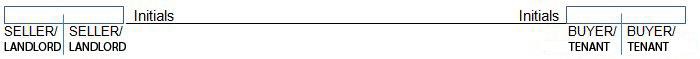 404	IN WITNESS WHEREOF, the parties have entered into this Lease as of the last date set forth below their respective405	signatures (Add additional signature pages if needed). 406407	Note: All adult occupants at the Premises are deemed a Tenant and must sign this Lease. Failure to do so shall be a408	default hereof. Notice delivered to the Notice Address set forth at below left (or as subsequently directed by a Notice409	from Tenant) shall be deemed delivery of Notice to all Tenants.410427	 	Approved by Legal Counsel of the Kansas City Regional Association of REALTORS® for exclusive use by its REALTOR® members. No warranty  is made or implied as to the legal validity or adequacy of this Contract, or that it complies in every respect with the law or that its use is appropriate for all situations. Local law, customs and practices, and differing circumstances in each transaction may dictate that amendments to this Agreement be made. Last revised 07/15. All previous versions of this document may no longer be valid. Copyright January 2018.350Licensee assisting Tenant is a:Licensee assisting Landlord is a:351(Check appropriate box)(Check appropriate box)352Tenant’s Limited Agent in Missouri and Tenant's AgentTenant’s Limited Agent (acting on behalf of Tenant)353in Kansas (acting on behalf of Tenant)354Landlord’s Limited Agent in Missouri and Landlord'sLandlord’s Limited Agent in Missouri and Landlord's355Agent in Kansas (acting on behalf of Landlord)Agent in Kansas (acting on behalf of Landlord)356Dual Agent (acting on behalf of both Landlord andDual Agent (acting on behalf of both Landlord and357Tenant in Missouri only)Tenant in Missouri only)358Designated Agent (designated to act on behalf of Tenant)Designated Agent (designated to act on behalf of359Landlord)360Transaction Broker Assisting Tenant (not acting onTransaction Broker Assisting Landlord (not acting361behalf of either Landlord or Tenant)on behalf of either Landlord or Tenant).362Subagent of Landlord (acting on behalf of Landlord)363Tenant is NOT being representedLandlord is NOT being represented364411TENANT:412413 	___414Tenant	DateTenant	Date415 	_ 	___416Print NamePrint Name417418Notice Address: 	__ 	419 	__Tenant	Date420Phone: 	__ 	 	__ 	__421Work Phone: 	__Print Name422Cell Phone: 	__ 	__423Fax: 	__Tenant	Date424E-mail: 	__425Print Name426428LANDLORD:PROPERTY MANAGER:429(Sign here if Landlord is to sign this Lease and(Sign here if Property Manager is to sign this Lease and430receive the Security Deposit and all Rent andreceive the Security Deposit and all Rent and Notices431Notices in Landlord's Name)on behalf of Landlord)432433 	__ 	__434Landlord	DateProperty Manager's Firm Name435(as authorized agent of Landlord)436437 	__ 	__438Print NameProperty Manager	Date439Address: 	_Title: 	__440 	_Address:  	441Phone:  	442Cell Phone:  	Phone:  	443Fax:  	Cell Phone:  	444E-Mail:   	Fax: 	_ 	445E-mail:  	